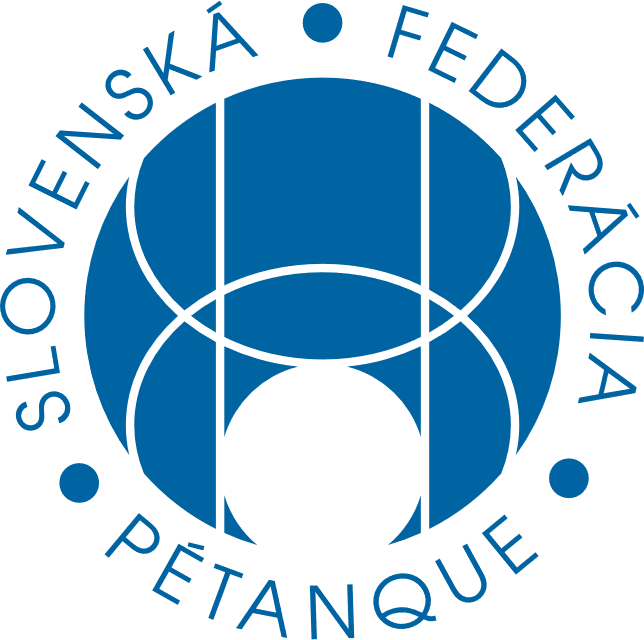 Návrh na zmenu dokumentov ŠTKNavrhovateľMarek Sobolič, SPIDERS, predseda klubu – predseda ŠTKMotiváciaPosledné roky majú výkony na MSR v streľbe klesajúcu tendenciu, veľa hráčov si ide súťaž iba vyskúšať. V roku 2020 stačilo na postup medzi 20 najlepších iba 10 bodov, čo je veľmi slabá úroveň.Zavedenie minima pre postup by boli hráči trénovať, aby vôbec postúpili do vyraďovacej fázy.Minimum je vhodné prehodnotiť na základe úrovne hráčov, na začiatok navrhujem 15 bodov.Aktuálne znenie dokumentuhttps://www.sfp.sk/doku.php?id=sfp:dokumenty:sutaze:strelba#priebeh_turnajaPo konci prvého kola postúpi priamo do štvrťfinále štvorica najlepších hráčov, ktorý budú nasadení podľa poradia v akom skončili v tomto kole. Ďalších 16 postupuje do druhého kvalifikačného kola. Ak má iný hráč rovnaký počet bodov ako šestnásty v poradí tak rovnako postupuje do druhého kvalifikačného kola.Nové zneniePo konci prvého kola postúpi priamo do štvrťfinále štvorica najlepších hráčov, ktorý budú nasadení podľa poradia v akom skončili v tomto kole. Ďalších max 16 postupuje do druhého kvalifikačného kola. Minimálna hranica postupu je 15 bodov. Ak má iný hráč rovnaký počet bodov ako posledný v poradí tak rovnako postupuje do druhého kvalifikačného kola.